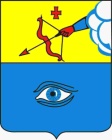 ПОСТАНОВЛЕНИЕ___04.09.2020____                                                                                     № _18/11_ г. ГлазовОб утверждении Плана мероприятий («дорожной карты»)по реформированию муниципальных унитарных предприятий муниципального образования «Город Глазов» В целях реализации Федерального закона от 27.12.2019 года № 485-ФЗ «О внесении изменений в Федеральный закон «О государственных и муниципальных унитарных предприятиях» и Федеральный закон «О защите конкуренции», во исполнение распоряжения Правительства Удмуртской Республики от 19 августа 2020 года № 986-р «О мерах по реализации отдельных положений Федерального закона «О внесении изменений в Федеральный закон «О государственных и муниципальных унитарных предприятиях» и Федеральный закон «О защите конкуренции», руководствуясь Уставом муниципального образования «Город Глазов», ПОСТАНОВЛЯЮ:Утвердить прилагаемый План мероприятий («дорожную карту») по реформированию муниципальных унитарных предприятий муниципального образования «Город Глазов» на 2020-2023 годы (далее – План мероприятий).Отраслевым органам Администрации города Глазова - ответственным исполнителям мероприятий Плана мероприятий обеспечить их реализацию в порядке и сроки, предусмотренные законодательством Российской Федерации.Настоящее постановление подлежит официальному опубликованию.Контроль за исполнением настоящего постановления оставляю за собой.Глава города Глазова                                                                           С.Н. Коновалов    Приложение к постановлениюАдминистрации города Глазоваот 04.09.2020 №_18/11__План мероприятий («дорожная карта») по реформированию муниципальных унитарных предприятий муниципального образования «Город Глазов» на 2020- 2023 годыАдминистрация муниципального образования «Город Глазов» (Администрация города Глазова) «Глазкар» муниципал кылдытэтлэн Администрациез(Глазкарлэн Администрациез)№ п/пНаименование мероприятияНаименование  муниципального унитарного предприятия муниципального образования «Город Глазов»Ответственный исполнительСрок исполненияОжидаемый результата1.Принятие решения о преобразовании, реорганизации (реорганизации путем изменения организационно-правовой формы, приватизация путем преобразования в общество с ограниченной ответственностью, акционерное общество)1.1Муниципальное унитарное предприятие «Глазовские теплосети» муниципального образования «Город Глазов»Управление жилищно-коммунального хозяйства Администрации города Глазова 4 квартал 2021г. реорганизация  (присоединение к МУП «ЖКУ»)1.2Муниципальное унитарное предприятие «Водопроводно-канализационное хозяйство г.Глазова» муниципального образования «Город Глазов»Управление жилищно-коммунального хозяйства Администрации города Глазова 4 квартал 2020г. Реорганизация (присоединение к МУП «ЖКУ»)1.3Муниципальное унитарное предприятие «Жилищно-коммунальное управление» муниципального образования «Город Глазов» (МУП «ЖКУ»)Управление жилищно-коммунального хозяйства Администрации города Глазова 1 квартал 2023г.приватизация (преобразование в хозяйственное общество)1.4Муниципальное унитарное предприятие «Редакция газеты «Красное знамя» муниципального образования «Город Глазов»Управление экономики, развития города, промышленности, потребительского рынка и предпринимательства Администрации города Глазова 1 квартал 2021г.приватизация (преобразование в хозяйственное общество)